Załącznik nr 1 do SOPZ„Szczegółowe wytyczne dotyczące przygotowania materiałów konferencyjnych i oznakowania materiałów oraz miejsca konferencji”Wykonawca w ramach świadczenia usługi kompleksowej organizacji konferencji w 2023 roku pn. „Nowe kierunki polityki społecznej województwa łódzkiego – strategie, plany, źródła finansowania” jest zobowiązany do:Identyfikacja wizualna powinna korespondować z kolorystyką materiałów informacyjno-promocyjnych Regionalnego Centrum Polityki Społecznej w Łodzi. Zamawiający udostępni Wykonawcy podczas spotkania organizacyjnego (wspomnianego w SOPZ, rozdz. I, pkt 1.9.) przykładowe materiały  po podpisaniu umowy. Identyfikacja wizualna obejmie:materiały rekrutacyjne (tj. projekt zaproszeń na konferencję, projekt formularza zgłoszeniowego, projekt programu konferencji) oraz stronę internetową zaprojektowaną na potrzeby rekrutacji, a także wszelkie dokumenty przekazywane Zamawiającemu,materiały konferencyjne, oznakowanie miejsca konferencji.Specyfikacja materiałów rekrutacyjnych:wszystkie materiały rekrutacyjne tj. zaproszenia, formularz zgłoszeniowy i program konferencji należy przygotować w wersji edytowalnej np. w formacie .docx oraz w pliku pdf;wszystkie materiały rekrutacyjne tj. zaproszenia, formularz zgłoszeniowy i program konferencji należy oznakować zgodnie z zasadami opisanymi w rozdziale V;proponowana zawartość wszystkich materiałów rekrutacyjnych tj. zaproszeń, formularza zgłoszeniowego i programu konferencji zostanie uzgodniona z Zamawiającym podczas spotkania organizacyjnego (jak wskazano w SOPZ rozdz. I, pkt. 1.9., ppkt. 1.9.2., lit. a), b). W przypadku zmian i aktualizacji zawartości treści materiałów rekrutacyjnych, Wykonawca zobowiązany jest je wprowadzać niezwłocznie po uwagach Zamawiającego. Specyfikacja strony internetowej:stronę internetową należy oznakować zgodnie z zasadami opisanymi w rozdziale V;zgodnie z SOPZ rozdz. II pkt. 2.2., ppkt. 2.2.3. strona internetowa będzie zawierać istotne informacje o konferencji oraz zakładkę dotyczącą rejestracji uczestników (zawierającą formularz zgłoszeniowy do pobrania) - zakres publikowanych treści będzie konsultowany z Zamawiającym.Specyfikacje materiałów konferencyjnych:NotesyDługopisyTorby materiałoweProgramy konferencjiNośniki danych typu pendrive (pamięć USB)CertyfikatyWykonawca jest zobowiązany zapewnić:oznakowanie wejścia do budynku, w którym odbywać się będzie konferencja,oznakowanie sali wykładowej, oznakowanie sal warsztatowych,oznakowanie punktu informacyjno-rejestracyjnego,na czas trwania konferencji w godzinach 8.30 – 17.00Oznakowanie powinno zawierać: znaki opisane w rozdziale V;na każdym oznakowaniu, w widocznym miejscu, należy umieścić tytuł konferencji: „Nowe kierunki polityki społecznej województwa łódzkiego – strategie, plany, źródła finansowania” oraz nazwę danego pomieszczenia (sala konferencyjna, sala warsztatowa, punkt informacyjno-rejestracyjny).Wykonawca przygotuje projekt oznakowania z uwzględnieniem znaków i logotypów opisanych w rozdziale V, który zostanie przekazany Zamawiającemu w wersji edytowalnej, np. w formacie .docx, oraz w pliku pdf. Ostateczny projekt wymaga akceptacji Zamawiającego Wszystkie materiały przygotowywane w ramach realizacji przedmiotu zamówienia (tj. materiały rekrutacyjne i konferencyjne, strona internetowa oraz oznakowanie opisane w rozdziałach: II, III oraz IV) muszą posiadać odpowiednie logotypy i znaki, umieszczone z zachowaniem rozmiaru, odległości i proporcji zgodnych z zasadami Komunikacja marki Fundusze Europejskie 2021-2027:https://rpo.lodzkie.pl/wiadomosci/item/5839-komunikacja-marki-fundusze-europejskie-2021-2027 Oznakowanie wszystkich materiałów powinno zawierać znaki w układzie poziomym, pełnokolorowym w następującej kolejności: znak Fundusze Europejskie dla Łódzkiego, znak barw Rzeczypospolitej Polskiej, znak Unii Europejskiej oraz herb Województwa Łódzkiego i nazwa województwa. Przykładowy układ znaków: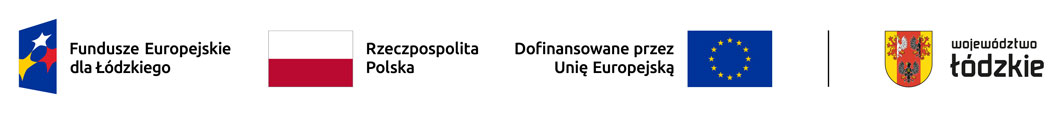 Dopuszczalne jest oznakowanie achromatyczne poszczególnych elementów zamówienia (po uzgodnieniu z Zamawiającym) – wówczas należy zastosować ciąg znaków w wersji achromatycznej.Przykładowy układ znaków: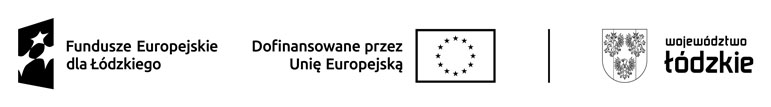 Dopuszcza się zastosowanie oznakowania logotypami w układzie poziomym, w wariancie minimalnym (po uzgodnieniu z Zamawiającym).Przykładowe zestawienie znaków w układzie poziomym, w wariancie minimalnym: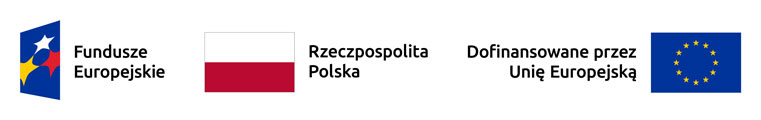 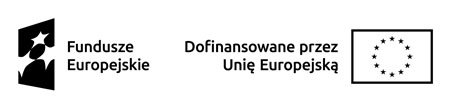 Logotypy i znaki należy umieścić zgodnie z zasadami systemu identyfikacji wizualnej Urzędu Marszałkowskiego Województwa Łódzkiego:	http://www.lodzkie.pl/urzad/system-identyfikacjiOprócz znaków wymienionych powyżej, na wszystkich materiałach należy umieścić logotyp Regionalnego Centrum Polityki Społecznej w Łodzi według wzoru dostarczonego przez Zamawiającego.	Przykładowy wygląd logotypu:Dopuszcza się utrzymanie logotypu w wersji achromatycznej.Przykładowy wygląd logotypu w wersji achromatycznej:Na materiałach możliwe będzie umieszczenie (według wskazań Zamawiającego) herbu Marszałka Województwa Łódzkiego, zgodnego z systemem identyfikacji wizualnej Urzędu Marszałkowskiego Województwa Łódzkiego.Zamawiający zastrzega możliwość ograniczenia liczby logotypów (poza obowiązkowymi oznaczeniami dotyczącymi Funduszy Europejskich) bądź zamieszczenia innych, niewymienionych wyżej znaków graficznych, o czym poinformuje Wykonawcę niezwłocznie po otrzymaniu informacji o konieczności ich dodania.Wszystkie projekty materiałów powinny być spójnie graficznie z zaproponowanym systemem identyfikacji wizualnej wskazanym w rozdziale I.Zapewnienia spójnej identyfikacji wizualnej konferencji. Zapewnienia materiałów rekrutacyjnych oraz opracowanie i utworzenie internetowej na potrzeby rekrutacji :Zapewnienia materiałów konferencyjnych dla wszystkich stacjonarnych uczestników konferencji:OpisOpis: Notes A5 w twardej/usztywnionej okładce z zaokrąglonymi rogami w jednolitym, jasnym kolorze (biały lub ecru lub jasnoszary). Posiada 160 gładkich (czystych) lub zakropkowanych stron w kolorze kości słoniowej (Zamawiający nie dopuszcza zadruku w linie) oraz zakładkę ze wstążki, gumkę do zamykania i uchwyt na długopis w kolorze granatowym.Wymiary: format A5, tj. 148×210 mm (+/- 3 mm).Materiał:okładka – tworzywo PU/ekoskóraśrodek – papier offset  o gramaturze min. 90 g/m²Gumka: umożliwiająca zamknięcie notesu.Uchwyt: na długopis wykonany z gumki.Zakładka: wykonana ze wstążki umożliwiająca oznaczenie danej strony.Kolor: notesu – biały/ecru/kość słoniowagumka notesu –granatowyuchwyt – granatowywstążka – granatowyZmiana koloru jest dopuszczalna, przy czym wymaga zgody Zamawiającego.Logotypy: okładkę każdego notesu należy oznakować znakami opisanymi w rozdziale V.Projekt: Wykonawca przygotuje projekt oznakowania z uwzględnieniem znaków i logotypów opisanych w rozdziale V. Ostateczny projekt wymaga akceptacji Zamawiającego.Każdy notes powinien być spójny graficznie z zaproponowanym systemem identyfikacji wizualnej wskazanym w rozdziale I.Konfekcjonowanie: zbiorcze opakowanie kartonowe.Zdjęcie poglądowe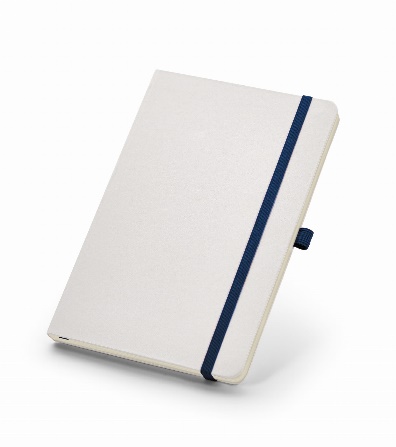 IlośćNie mniej niż 90 i nie więcej niż 120 sztukOpisOpis: Przyciskany długopis metalowy.Kolor: granatowy, dopasowany kolorystycznie do uchwytu notesu opisanego w rozdziale II, pkt. 3.1 lit. a).Zmiana koloru wymaga zgody Zamawiającego.Materiał: metal/aluminium.Wymiary: 135 mm (+/- 4 mm) x ø 10 mm (+/- 2 mm).Kolor wkładu: niebieski .Metoda zdobienia: grawer jednostronny.Logotypy: każdy długopis należy oznakować znakami opisanymi w rozdziale V.Projekt: Wykonawca przygotuje projekt oznakowania z uwzględnieniem znaków i logotypów opisanych w rozdziale V. Ostateczny projekt wymaga akceptacji Zamawiającego.Każdy długopis powinien być spójny graficznie z zaproponowanym systemem identyfikacji wizualnej wskazanym w rozdziale I.Konfekcjonowanie: opakowanie zbiorcze kartonowe.Zdjęcie poglądowe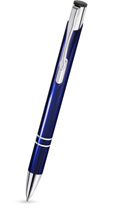 IlośćNie mniej niż 90 i nie więcej niż 120 sztukOpisOpis: Torba z uchwytami wykonana z bawełny w splocie PANAMA.Wymiary:wysokość 42 cm (+/- 3 cm)szerokość 38 cm (+/- 3 cm) boki i dno o szerokości 10 cm (+/- 3 cm)uchwyty o długości 2 x 68 cm (+/- 3 cm)Materiał: bawełna w splocie PANAMA, wymagana gramatura co najmniej 280g/m².Kolor torby z uchwytami: naturalnyZmiana koloru wymaga zgody Zamawiającego.Nadruk: 1+0Metoda zdobienia: sitodrukObszar zdobienia: min. 50 cm2Logotypy: każdą torbę należy oznakować znakami opisanymi w rozdziale V.Oprócz logotypów i znaków, na każdej torbie należy umieścić tytuł konferencji, tj. Nowe kierunki polityki społecznej województwa łódzkiego – strategie, plany, źródła finansowania.Projekt: Wykonawca przygotuje projekt oznakowania z uwzględnieniem znaków i logotypów opisanych w rozdziale V. Ostateczny projekt wymaga akceptacji Zamawiającego.Każda torba powinna być spójna graficznie z zaproponowanym systemem identyfikacji wizualnej wskazanym w rozdziale I.Konfekcjonowanie: zbiorcze opakowanie kartonowe.Zdjęcie poglądowe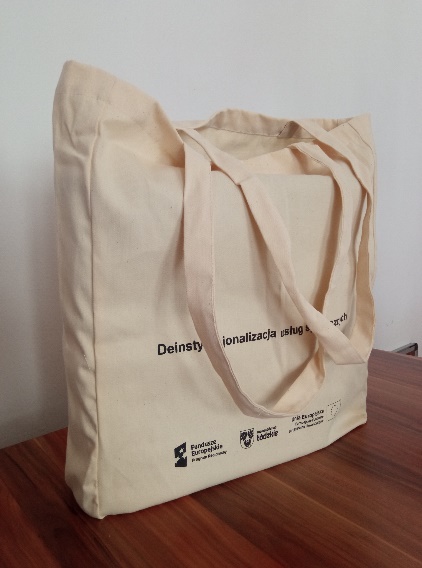 IlośćNie mniej niż 90 i nie więcej niż 120 sztuk OpisMateriał: papier dwustronnie powlekany, 
kreda – mat, zabezpieczony folią – mat, gramatura: 200 g/m2 – 300 g/m2;Format: program powinien zostać wykonany w formie broszury składanej do formatu A5, tj. 148 x 210 mm (+/- 3 mm);Nadruk: zadruk obustronny w pełnym kolorze. Program powinien zawierać nadrukowane treści dostarczone przez Zamawiającego (plan konferencji, informacja o miejscu konferencji). Przewidziany tekst zajmie od 2 do 3 stron o wymiarach A5;Logotypy: każdy program należy oznakować znakami opisanymi w rozdziale V.Na każdym programie, w widocznym miejscu, należy umieścić tytuł konferencji, tj. Nowe kierunki polityki społecznej województwa łódzkiego – strategie, plany, źródła finansowania.Dodatkowo na każdym programie należy umieścić dane Zamawiającego:Regionalne Centrum Polityki SpołecznejJednostka Organizacyjna Samorządu Województwa Łódzkiegowww.rcpslodz.plwww.analizyspoleczne.pl91-302 Łódź, ul. Snycerska 8tel. 42 203 48 00; fax. 42 203 48 17;Projekt: Wykonawca przygotuje projekt oznakowania z uwzględnieniem znaków i logotypów opisanych w rozdziale V. Ostateczny projekt wymaga akceptacji Zamawiającego.Każdy program powinien być spójny graficznie z zaproponowanym systemem identyfikacji wizualnej wskazanym w rozdziale I.Konfekcjonowanie: opakowanie zbiorcze kartonowe.Zdjęcie poglądowe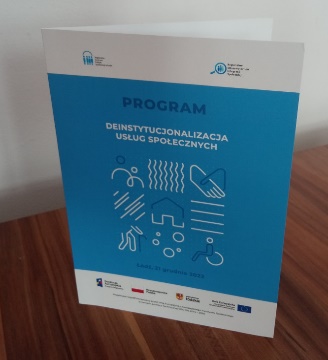 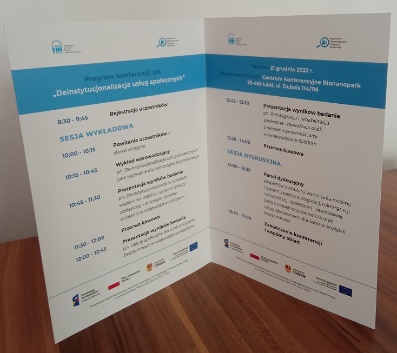 IlośćNie mniej niż 90 i nie więcej niż 120 sztukOpisOpis: nośniki danych typu pendrive (pamięć USB);Pojemność: co najmniej 16 Gb;Prędkość USB: nie mniej niż 2.0;Obudowa: plastikowa, metalowa lub plastikowo-metalowa;Kolor dominujący: granatowy.Zmiana koloru wymaga zgody Zamawiającego.Logotypy: każdą pamięć USB należy oznakować znakami opisanymi w rozdziale V.Projekt: Wykonawca przygotuje projekt oznakowania z uwzględnieniem znaków i logotypów opisanych w rozdziale V. Ostateczny projekt wymaga akceptacji Zamawiającego.Każda pamięć USB powinna być spójna graficznie z zaproponowanym systemem identyfikacji wizualnej wskazanym w rozdziale I.Konfekcjonowanie: jednostkowe opakowanie kartonowe i zbiorcze opakowanie kartonowe.Zdjęcie poglądowe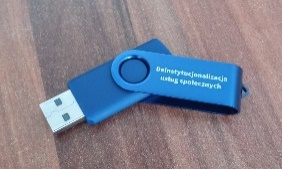 IlośćNie mniej niż 90 i nie więcej niż 120 sztukOpisMateriał: każdy certyfikat powinien być wykonany z papieru ozdobnego w kolorze biały mat lub kość słoniowa, gramatura: 200 g/m2 – 300 g/m2;Format: A4;Nadruk: zadruk jednostronny w pełnym kolorze. W treści każdego z certyfikatów, w widocznym miejscu, należy nadrukować:imię i nazwisko uczestnika konferencji,tytuł konferencji, w której uczestnik/ uczestniczka brał/ brała udział, tj. „Nowe kierunki polityki społecznej województwa łódzkiego – strategie, plany, źródła finansowania”datę (dzień, miesiąc, rok) odbycia konferencji oraz nazwę miasta Łódź,nazwę organizatora konferencji: Regionalne Centrum Polityki Społecznej, Jednostka Organizacyjna Samorządu Województwa Łódzkiego;Logotypy: każdy certyfikat należy oznakować znakami opisanymi w rozdziale V.Projekt: Wykonawca przygotuje projekt certyfikatów z uwzględnieniem znaków i logotypów opisanych w rozdziale V. Ostateczny projekt wymaga akceptacji Zamawiającego.Każdy program powinien być spójny graficznie z zaproponowanym systemem identyfikacji wizualnej wskazanym w rozdziale I.Konfekcjonowanie: opakowanie zbiorcze kartonowe.IlośćNie mniej niż 90 i nie więcej niż 120 sztukZapewnienia oznakowania wejścia, sali wykładowej, sal warsztatowych oraz punktu informacyjno-rejestracyjnegoOgólne zasady umieszczania logotypów i znaków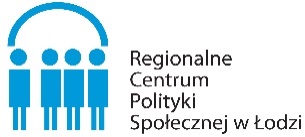 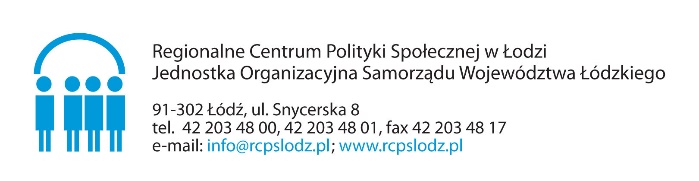 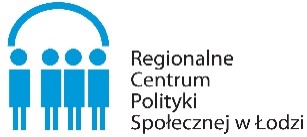 